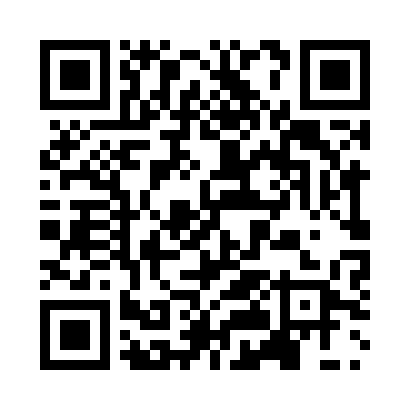 Prayer times for De Zolken, BelgiumMon 1 Apr 2024 - Tue 30 Apr 2024High Latitude Method: Angle Based RulePrayer Calculation Method: Muslim World LeagueAsar Calculation Method: ShafiPrayer times provided by https://www.salahtimes.comDateDayFajrSunriseDhuhrAsrMaghribIsha1Mon5:167:141:425:168:1210:022Tue5:147:111:425:178:1410:043Wed5:117:091:425:178:1510:064Thu5:087:071:415:188:1710:095Fri5:057:051:415:198:1910:116Sat5:027:021:415:208:2010:137Sun4:597:001:415:218:2210:158Mon4:576:581:405:228:2410:179Tue4:546:561:405:228:2510:2010Wed4:516:541:405:238:2710:2211Thu4:486:521:405:248:2810:2412Fri4:456:491:395:258:3010:2713Sat4:426:471:395:268:3210:2914Sun4:396:451:395:268:3310:3115Mon4:366:431:395:278:3510:3416Tue4:336:411:385:288:3710:3617Wed4:306:391:385:298:3810:3918Thu4:276:371:385:298:4010:4119Fri4:246:351:385:308:4210:4420Sat4:216:331:375:318:4310:4621Sun4:186:311:375:318:4510:4922Mon4:146:291:375:328:4610:5223Tue4:116:271:375:338:4810:5424Wed4:086:251:375:338:5010:5725Thu4:056:231:365:348:5111:0026Fri4:026:211:365:358:5311:0227Sat3:586:191:365:368:5511:0528Sun3:556:171:365:368:5611:0829Mon3:526:151:365:378:5811:1130Tue3:486:131:365:388:5911:14